Publicado en Madrid el 03/03/2022 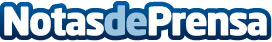 Ecommerce y Pymes: Tendencias de negocio de las tiendas online del Million Club Prestashop para 2022Más del 92% de las mismas prevén un incremento de sus ventas (GMV) y 75% esperan que sus ventas de exportación sean un factor importante de crecimientoDatos de contacto:Jose Plaza658 66 76 33Nota de prensa publicada en: https://www.notasdeprensa.es/ecommerce-y-pymes-tendencias-de-negocio-de-las Categorias: Nacional Finanzas Marketing E-Commerce Consumo http://www.notasdeprensa.es